南京机电职业技术学院星级社团评定办法（2023年8月修订）第一章  总  则第一条  为了促进我校学生社团的发展，进一步加强对学生社团的有效引导，更好地提高学生社团活动的质量、推动学生社团的健康发展，繁荣校园文化，特制定本评选办法。第二条  依据“公正、公平、公开”的原则，参照本评选办法。第三条  星级学生社团评选由校团委社联部组织实施，每年开展一次评定工作，评定对象为经过团委批准成立、经注册登记的各类学生社团。第二章  评选条件第四条  坚持以习近平新时代中国特色社会主义思想为指导，能够切实按照学校对社团管理的各项要求开展学生社团工作。第五条  认真遵守《南京机电职业技术学院学生社团管理办法》，执行社团章程，实行民主建设，开展学术交流、科技创新等活动，活跃校园文化并取得显著成绩。第六条  积极推进学生社团改革，坚持理论创新、制度创新和活动形式创新，在社团管理方面积极探索，并取得良好成效。第七条  在规定时间内提出星级学生社团参评申请。第八条  有下列情形之一者取消评优资格：（1）违反国家法律或学校规章制度者；（2）不服从社团联合会的管理并受到严重警告以上处分者；（3）机构组织涣散，违反学生社团活动程序者；（4）开展与学生社团宗旨或学生身份不符的活动者；（5）社长个人两门成绩及以上不合格者；（6）活动场地卫生不整洁，不干净者次数达到三次以上；（7）社团指导老师指导社团活动次数少于六次者；（8）社团指导老师无故缺席社团指导老师会议达两次者；（9）社长参加例会缺勤三次者；（10）材料上交三次未交或者五次迟交者；（11）一学年活动次数不达标者；第三章  评选程序第九条  在校团委社联部下发星级社团评定通知后，由各学生社团在规定时间内，按照星级社团评定考核积分表，上交书面申请材料（见附件1），并在团委规定时间内进行汇报。申请材料中应包括社团简介、获奖情况、日常活动情况、社长成绩单、活动及例会签到表、社团指导老师指导情况等文字、图片资料。第十条  团委邀请校内外专家评审成立评定小组对参评社团进行评选。星级社团评定采用积分制的办法，具体积分规则见星级社团评定考核积分表。星级社团评定标准：五星级社团：分数达到85分及以上；四星级社团：分数达到75分及以上；三星级社团：分数达到70分及以上；合格社团：分数在60分及以上；获评“星级社团”的社团，指导老师获“优秀社团指导老师”荣誉称号，社团社长获“优秀社长”荣誉称号。第十一条  校团委社联部每年5月对星级社团进行评定，6月进行星级社团表彰。第四章  附  则第十二条  《南京机电职业技术学院星级社团评定办法》自颁发之日起生效,解释权归校团委所有。附件1：星级社团申请材料模板附件2：活动检查表附件3：活动场地日常安全与卫生考核表附件4：演出证明模板附件5：星级社团评定考核积分表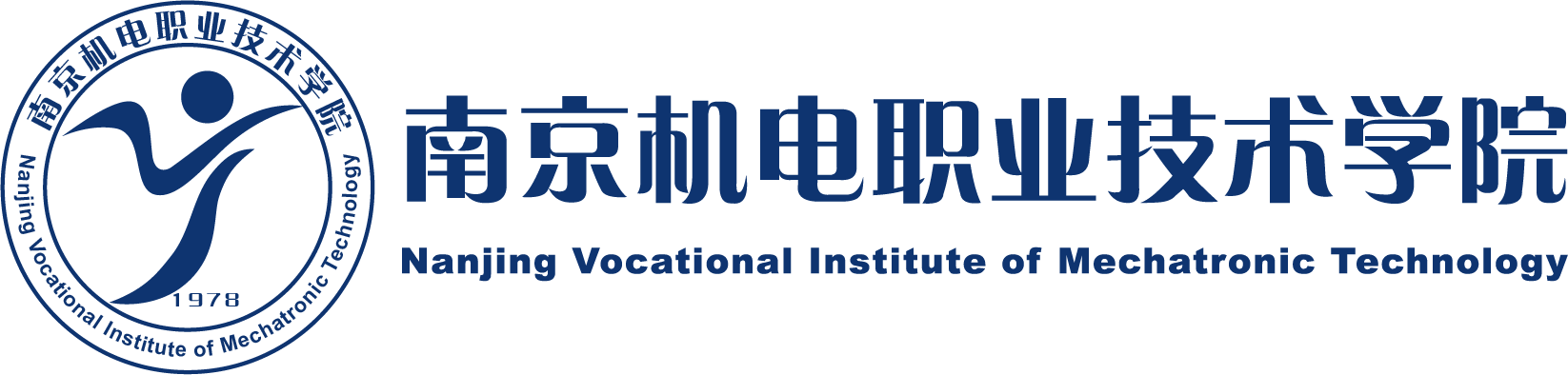 xxxx-xxxx学年星级社团申报材料            社团名称：            申报人：            指导老师：            申报时间：xxxx-xxxx星级社团申请表目  录社团简介（要求附社团管理规定，组织机构）社团工作计划及工作总结社长成绩单社团活动及例会签到表社团指导老师工作总结及计划社团社长个人获奖情况社团比赛获奖情况日常活动情况（pu口袋校园截图，活动照片，活动检查表）社团指导老师指导情况（活动照片）附件2:社团活动检查表附件3：附件4：活动证明模板兹证明，南京机电职业技术学院____________同学于______年______月______日至______年______月______日参与__________________活动，态度认真，工作积极，表现优异。单位：            （盖章）附件5：星级社团评定考核积分表附：1、每次社团活动都应有策划案及新闻稿，每月至少两次，考察月份为10、11、12、3、4、52、社联应提供社团活动检查表及汇总、社长例会考勤统计表、各项材料提交情况表（新闻稿、策划案等）、不符合申请星级社团的社团名单及证明材料社团全称申请日期申请日期社团负责人指导老师指导老师社团宗旨社团年度总结（可另附页）（可另附页）（可另附页）（可另附页）（可另附页）（可另附页）社团概况社团现有人数年度活动数量年度活动数量社团概况参加校级活动（附照片）（附照片）（附照片）（附照片）（附照片）社团概况社团组织活动（附照片）（附照片）（附照片）（附照片）（附照片）社团获奖概况指导老师推荐意见                                        签名：         年     月     日                                           签名：         年     月     日                                           签名：         年     月     日                                           签名：         年     月     日                                           签名：         年     月     日                                           签名：         年     月     日   社团联合会意见                                        签名：         年     月     日                                        签名：         年     月     日                                        签名：         年     月     日                                        签名：         年     月     日                                        签名：         年     月     日                                        签名：         年     月     日学校团委意见                                        签名：     年     月    日                                        签名：     年     月    日                                        签名：     年     月    日                                        签名：     年     月    日                                        签名：     年     月    日                                        签名：     年     月    日检查员：检查时间：社团名称：活动时间：活动主题：活动负责人：活动地点：活动地点：活动应到人数：活动实到人数：活动内容:活动内容:活动内容:活动内容:活动内容:活动内容:活动内容:活动内容:活动内容:活动内容:活动内容:活动内容:活动内容:活动内容:活动表现突出成员：活动表现突出成员：活动总结:                         检查人员签名：              指导老师签名： 日  期：                      日  期：活动总结:                         检查人员签名：              指导老师签名： 日  期：                      日  期：活动场地日常安全与卫生考核表活动场地日常安全与卫生考核表活动场地日常安全与卫生考核表活动场地日常安全与卫生考核表活动场地日常安全与卫生考核表活动场地日常安全与卫生考核表社团：                                 活动室：                            检查员：                         时间：                                  社团：                                 活动室：                            检查员：                         时间：                                  社团：                                 活动室：                            检查员：                         时间：                                  社团：                                 活动室：                            检查员：                         时间：                                  社团：                                 活动室：                            检查员：                         时间：                                  社团：                                 活动室：                            检查员：                         时间：                                  日期检查内容检查情况责任人整改措施整改时限1空调、灯、电源、是否关闭​​​​2门、窗是否关闭3有无抽烟情况4是否有公共物品损坏5室内活动室物品是否摆放整齐​​​​6室内活动场地是否干净整洁​​​​7室外活动场地是否干净整洁​​​​考核项目以及分值考核内容分项分值得分以及扣分原因备注社团建设类（30分）有成文的社团管理规定1分要求提供社团管理规定社团建设类（30分）社团内组织机构完善1分有部门分化，一个社长，最少一名副社长，各部门各司其职                      按社团上报社团成员名单为准社团建设类（30分）一个月定期有两次社团例会、训练或活动。有任何一个月只有一次活动扣2分，无活动不给分。每少一次例会或活动扣2分。12分通过上交PU口袋校园活动截图,社联部通过社团活动检查表核实社团建设类（30分）社团政治理论学习或者是指导老师对社团成员的思想政治引领情况。4分通过社团活动检查表核实社团建设类（30分）社团社长个人有校级及以上奖项，一个奖项加2分，加满分为止4分提供奖状图片社团建设类（30分）学期初各社团提交本学期的工作计划，学期末社团须在指定时间内交社团学期总结。缺一次扣4分，迟交扣2分。8分规定时间内上交工作计划，以及学期总结，由社联部留存备份，每学期学期开始学期末各2分社团管理类（40分）社长例会考勤，缺席一次扣2分，迟到一次扣1分，情节严重者取消该社团评定资格4分联系社联提供签到表社团管理类（40分）社团指导老师每月至少两次指导活动证明，每少一次扣2分12分提供PU平台活动截图，并核实社团活动检查表（图片不少于4张并使用水印相机）社团管理类（40分）新闻稿规定时间内未上交扣2分，以社联统计名单为主（5分）                                              有新闻稿被采用发于学院官网加1分（5分上限）10分提供新闻稿上交情况，若有新闻稿发于学院官网，也需提供证明材料社团管理类（40分）策划案规定时间内未上交扣2分，次日内补交扣1分，以社联统计名单为主。社巡策划案未提交扣5分，迟交扣2分。                        5分社联部提供策划案名单社团管理类（40分）日常资料上交：规定时间内未上交扣2分，次日内补交扣1分，以社联统计名单为主5分社联部提供各项资料未交名单社团管理类（40分）超额举办一次社团活动加1分，若在PU口袋校园内发布活动实际上未开展或修改日期未提前通知，导致没有查到活动，一次扣1分4分社团活动需提供证明材料：社团活动图片，社团活动pu口袋校园截图，社联部存档的社团活动检查表社团展示类（30分）以社团的名义代表学院外出参加院级以上比赛并获奖，省级、市级、院级分别获10分、8分、5分，如有多次获奖，按照最高奖项得分10分比赛参赛成员需均为社团内成员（成员名单以社团提供给社联的名单为准）社团展示类（30分）社团参与校级大型活动一次加5分，若合办活动参与晚会的社团各2分；参加校外大型活动（区级以上）一次加5分15分提供活动现场照片和新闻稿社团展示类（30分）去外校进行活动交流，加5分5分提供活动策划案，活动现场照片以及交流新闻稿